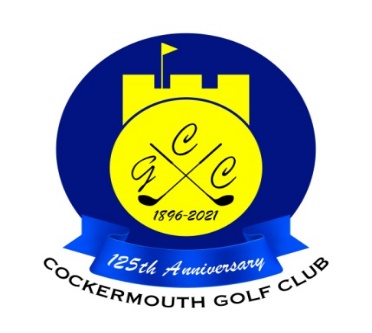 JOHN PEEL SHIELD2023	WINNER:		K Curwen		82-18=64 nett			DIV 1 WINNER:	K Watson		75-7=68 nett cpo	Other Scores:	Div 1 			P Graffin		73-5=68 nett cpo					D Twelvetree	78-10=68 nett cpo					A Bailiff			79-11=68 nett cpoDiv 2			G MacDonald	82-15=67 nett				S Shaw			84-17=67 nett	Two's					 M Laidlow	4th&17thEach 2 worth £29